Colton Fire Department Corporation, Inc.PO Box 304 Colton, NY 13625Est. 1915May 23, 2019											Any Interested Business/Person/CorporationDear Sir or Madam,The Colton Volunteer Fire Department is holding the Rod Thomas Memorial 6 v 6 Soccer Tourney in South Colton on Saturday August 3rd, 2019.    There will be Boys and Girls teams for a high school division and two Co-ed open divisions, 30 and under and 31+.  We (through the bearer of this letter) are soliciting donations for door and raffle prizes for the attendees and donations for the concession stand at the event or any other donation you would be willing to make.   Please note that the Colton Fire Department Corporation is an exempt organization under New York State Law, Certificate No. EX-104865, dated June 1, 1971If you have any questions, feel free to call me at 315-262-2072 or email me at anglejeff@aol.com.   Ms. Sharon Andrews will be the bearer of this letter and is authorized to receive the donations. Respectfully,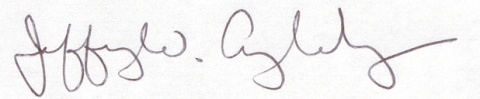 Jeffery W. AnglebergerPresidentCc: 	Angel Angleberger – Secretary	Jake Crosley - Treasurer